Napperon de la 
valeur de position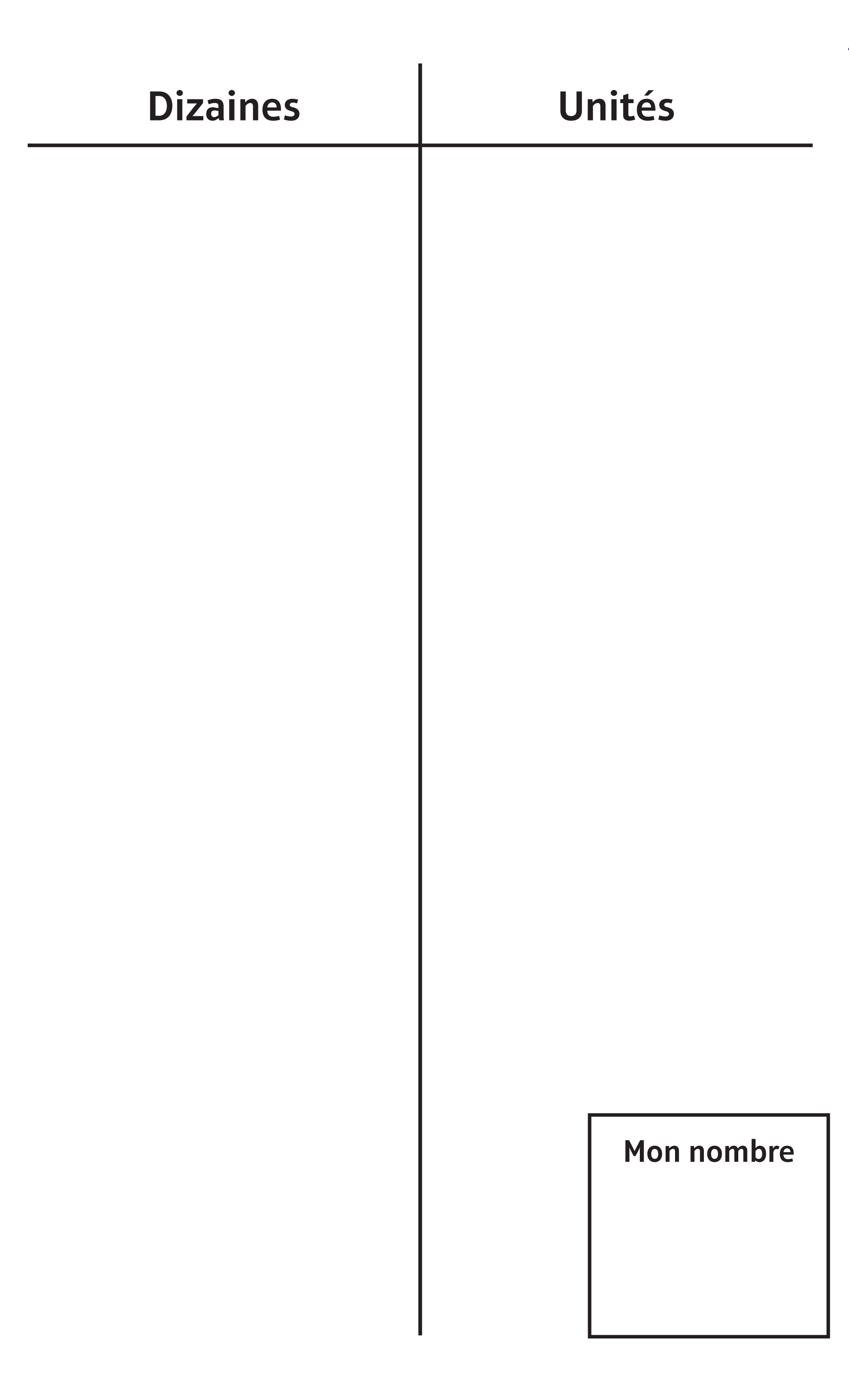 